Фрагмент карты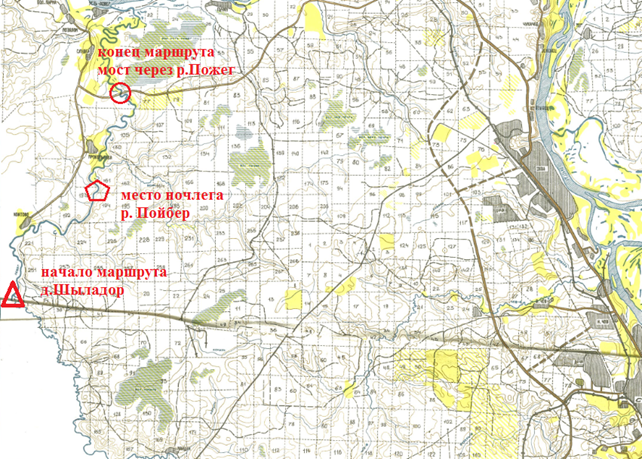 Название познавательного маршрута«Тихая вода - река Пожег». Географическое расположениеСеверо-восток Восточно-Европейской равнины, крайний северо-восток Европейской части России, Двинско-Печорский бассейновый округ, речной бассейн Северная Двина, Речной подбассейн реки Вычегда, впадает в реку Вычегда в 341 км от устья.Исток реки находится в Архангельской области. Устье реки находится в 341 км по левому берегу реки Вычегда у посёлка Усть-Пожег.Ресурсы о регионе и о районе маршрута Россия, Северо-западный федеральный округ, Республика Коми, территория МО МР «Сыктывдинский».Длина реки составляет 137 км, площадь водосборного бассейна 2480 км². На реке стоят населённые пункты Сыктывдинского района: посёлок сельского типа Новоипатово, деревни Шыладор, Ипатово, Прокопьевка, село Слудка и посёлок Усть-Пожег. Для туристских походов  продолжительностью 5-7 дней наиболее интересен сплав по реке начиная от села Новоипатово до устья  в селе Усть-Пожег.Предполагаемая целевая аудиторияУчащиеся  5 - 11 классСезонИюнь – СентябрьКлючевые направленияМаршрут интегрируется в дополнительные общеобразовательные  программы- дополнительные общеобразовательные программы (туристско-краеведческой, физкультурно-спортивной направленности).Возможный уровень познавательной/ образовательной нагрузкиДосуговыйОзнакомительныйПросветительныйУглубленный, в рамках изучения учебного процессаДоступность для детей с ОВЗ и детей-инвалидов.Не доступен.Продолжительность маршрута2 дня.ЛогистикаВозможно заказным транспортом ГАУ ДО РК «РЦДиМ» контактный телефон (8-8212-301-677 доб. 304).До деревни Шыладор можно доехать от г. Сыктывкар через Эжвинский район (88 км) по трассе Р-25 на север, за Эжвинским районом (18км) поворот на запад (4км), далее поворот сначала на север (2км) затем на юго-запад (30км.)  в направлении с. Мандач. От с. Мандач движение 8 км до поворота на запад к с. Новоипатово  (36км)Протяженность маршрута35 км. Вид маршрутаЛинейныйСпособ передвиженияНа сплав средствах (катамараны, байдарки).Пункты, через которые проходит маршрут.Деревня Шыладор – деревня Ипатово – деревня Прокопьевка - мост через реку Пожег в 3 км от села Слудка.Цели Создание для учащихся образовательных организации Республики Коми для самоопределения, воспитание патриотизма, освоение исторических,  природных объектов Сыктывдинского района.Образовательные задачиАктуализировать и расширить знания и опыт, полученные, обучающимися, на занятиях в рамках освоения общеобразовательных программ по биологии, истории, географии, окружающему миру и дополнительных программ по направленности туристско-краеведческой и физкультурно-спортивнойСтимулировать интерес учащихся к естественным наукам: география, биология, физика.Способствовать формированию нравственно-экологического сознания учащихся.  Совершенствовать уровень физической и технической подготовки учащихся;Ссылка на отчет